Student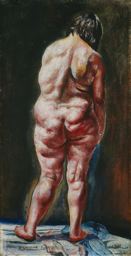 2/17/12INSECUREScared to turn around and face the world,Depressed and suicidal because of judgments,Afraid to look in the mirror because of Insecurity,Dimples in my ass cheek I must confess,Hardly breathing because I’m stressed,Saggy skin, cellulite, stretch marks and all,When I look at the scale the numbers fall,Head hanging towards the ground,Naked and hopeless,TRUTH IS I’M ONLY 97 POUNDS!http://www.artic.edu/aic/collections/citi/images/standard/WebLarge/WebImg_000072/4847_623706.jpg